Advanced Pastoral Leadership Certificate: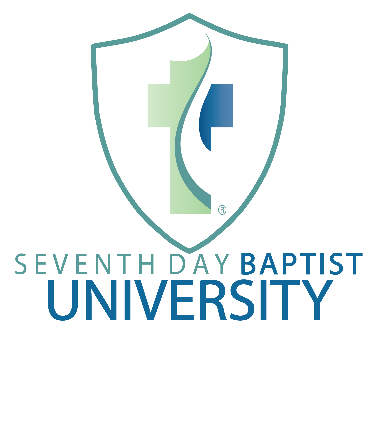 Program Summary:  The purpose of the pastoral leadership certificate is to train called pastors serving in local Seventh Day Baptist churches.Program prerequisites: Students applying for this program should be recommended by their local churches for admission to the program, as well as serving in a called pastoral role in their local congregation.  In addition, students should (1) have completed with the Pastoral Leadership Certificate or (2) admitted to this certificate program based on transfer credit granted by the School of Ministry and the Dean or (3) receive specific permission from the Dean and School of Ministry to take specific classes in this certificate program.Courses Required:Course Number		Course Title					Expected Time InvestmentSDBU 310*		Advanced Hermeneutics (Greek/Hebrew)	13-15 weeks			prerequisites: SDBU 210, 211, 220, 230, 250SDBU 311*		Advanced Homiletics (Old & New Testament)	13-15 weeks			prerequisites: SDBU 210, 211, 220, 230, 250SDBU 341		Seventh Day Baptist History			13-15 weeks + seminar			prerequisites: noneSDBU 351*		Systematic Theology I: God & Scripture		13-15 weeks			prerequisites: SDBU 250SDBU 352*		Systematic Theology II: Man, Sin & Salvation	13-15 weeks			prerequisites: SDBU 250, 351SDBU 353*		Systematic Theo. III: The Church & Last Things	13-15 weeks			prerequisites: SDBU 250, 351, 352SDBU 354		SDB Sabbath Theology				13-15 weeks + seminar			recommended: 250, 351, 352, 353SDBU 371		SDB Applied Ecclesiology			13-15 weeks + seminar			recommended: 250, 351, 352, 353*denotes courses with one or more prerequisites.Elective Courses (2 required):Course Number		Course Title					Expected Time InvestmentSDBU 312-9*		Advanced Greek/Hebrew Tools			13-15 weeksSDBU 320-9*		Old Testament Studies				13-15 weeksSDBU 330-9*		New Testament Studies				13-15 weeksSDBU 340		Church History					13-15 weeksSDBU 361*		Advanced Evangelism				13-15 weeksSDBU 362*		Advanced Apologetics				13-15 weeksSDBU 363*		Worldview and Comparative Religion		13-15 weeksSDBU 364*		Fringe Religious Movements & Cults		13-15 weeksSDBU 372*		Issues in Contemporary Worship		13-15 weeksSDBU 381*		Issues and Competency in Counseling		13-15 weeksSDBU 382*		Issues and Competency in Chaplaincy		13-15 weeksSDBU 383*		Special Needs and Ministry in the Church	13-15 weeks		